Checklist for Meeting Quality Matters Standard 7Learner SupportADA Statement (Required to be on your syllabus) Accommodations for Students with Disabilities
If you need an accommodation for this class, please contact the Disability Resource Center as soon as possible. The DRC coordinates accommodations for students with disabilities. It is located in the Campus Life Building, Suite 180, and can be reached at 815-753-1303 or drc@niu.edu.Also, please contact me privately as soon as possible so we can discuss your accommodations. Please note that you will not be required to disclose your disability, only your accommodations. The sooner you let me know your needs, the sooner I can assist you in achieving your learning goals in this course.     7.1 The course instructions articulate or link to a clear description of the technical support 
     offered and how to obtain it.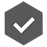       7.2 Course instructions articulate or link to the institution’s accessibility policies and 
             accommodation services.      7.3 Course instructions articulate or link to the institution's academic support services and 
       resources that can help learners succeed in the course. [NIU success tips and tools] and 
       Huskie Academic Success Center].     6.4 Course instructions articulate or link to the institution’s student services and resources 
       that can help learners succeed. [NIU student life site] Designing Courses that Support LearnersDesigning Courses that Support LearnersThere is a link and information about the NIU DoIT Service desk (7.1) – servicedesk@niu.edu or it.niu.eduThere is a link to the Disability Resource Center and the NIU ADA Statement is included in the syllabus (7.2) – niu.edu/disabilityThere are links to relevant Academic Support resources (7.3) 
Student Success Tips and Tools: go.niu.edu/student-success-tips
Huskie Academic Success Center: niu.edu/academic-supportThere are links to relevant student services and resources (7.4) 
Student Life: niu.edu/student-life
Student Affairs: niu.edu/student-affairs/departments
Career Services: niu.edu/career-servicesTips (Recommended strategies to consider)Tips (Recommended strategies to consider)Provide other resources and supports that are appropriate for the discipline/course, such as specific college/program student services department or external linksProvide other resources and supports that are appropriate for the discipline/course, such as specific college/program student services department or external links